期末总复习  武汉市名校期末测试卷一、填一填。(每空1分，共20分)1.2小时＝(　　)小时(　　)分钟　3040立方厘米＝(　　)立方分米2.＝20%＝(　　)÷40＝40∶(　　)＝(　　)(填小数)＝×(　　)。3．圆形花坛的周长是62.8米，它的面积是(　　)平方米。4．田径场400米跑道，直道的长度是85.96米，最内侧半圆形跑道的直径为72.6米，每条跑道宽1.25米，要进行400米比赛，画起跑线时，环形跑道上每一条起跑线比里面相邻的一条起跑线往前移(　　)米。5．24千克是30千克的(　　)%，30千克比24千克多(　　)%。6．大圆半径是小圆半径的3倍，大圆周长是小圆周长的(　　)倍，大圆面积是小圆面积的(　　)倍。7．六(1)班4名同学比赛跳绳(两个人比赛一次)，甲同学比赛了3次，乙同学比赛了2次，丙同学比赛了1次，丁同学比赛了(　　)次。8．甲数是，比乙数少20%，乙数是(　　)。9．把5米长的绳子平均剪成8段，每段长是(　　)米，每段是全长的(　　)。10．从甲城到乙城，货车要行5小时，客车要行6小时，货车的速度与客车的速度比是(　　)。11．一根绳子第一次用去20%，第二次又用去余下的20%，两次相差2米。这根绳原来的长(　　)米。二、辨一辨。(对的画“√”，错的画“×”)(每题1分，共5分)1. 8∶15的前项加上16，要使比值不变，后项应加30。	  (　　)2．10克糖溶于100克水中，糖占糖水的10%。				  (　　)3．男生比女生多25%，也就是女生比男生少25%。		  (　　)4．4吨的20%和1吨的80%一样多。							  (　　)5．半圆形的周长就是圆周长的一半加一条半径。			  (　　)三、选一选。(把正确答案的字母填在括号里)(每题2分，共10分)1.用一块长12米、宽8米的长方形铁皮剪成半径是1.5米的小圆(不能剪拼)，至多能剪成(　　)个。A．11  		B．8  		C．10  		D．132．一个三角形的底与高都增加10%，新三角形的面积比原来三角形的面积增加(　　)。A．20%  	B．21%  	C．120%  	D．121%3．某人小时步行千米，求步行1千米需要多少小时？算式是(　　)。A.÷  		B.×  		C.＋  		D.÷4．一个三角形三个内角的度数比是3∶4∶8，这个三角形是(　　)。A．锐角三角形  		B．直角三角形C．钝角三角形  		D．无法判断5．高铁列车到达济南站，先下去车里人数的，又上来车里人数的，这时车里人数(　　)。A．比原来少  			B．比原来多C．与原来相等  		D．无法判断四、计算挑战。(共23分)　1.直接写出得数。(每题0.5分，共5分)×＝  		÷2＝  		×14＝  		÷×0＝×4＋＝  	7－＝  	÷＝  		10×＝4××＝  	×4÷×4＝2．下面各题怎样算简便就怎样算。(每题3分，共18分)×＋×  　　　	×0.375＋÷  ×54				12.5×0.32×25  　13×＋6÷16 				95×五、画一画，算一算。(6分)请你在下面这个正方形内画一个最大的圆，并求出剩余部分的面积。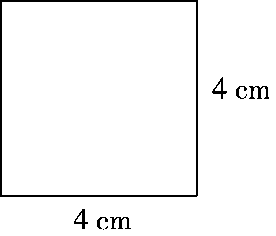 六、如图，四边形ABCD是平行四边形，圆O的半径为3 cm。求阴影部分的面积。(6分)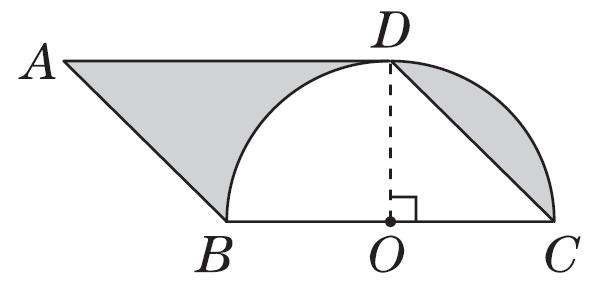 七、解决问题。(每题5分，共30分)1. 某修路队计划修一条长1200 m的路。第一周修了全长的15%，第二周修了全长的。第一周比第二周少修多少米？2．有一款毛衣，现在的售价是120元，比原价便宜40%，原价是多少元？(列方程解答)3．一块长方形地的周长是400 m，长和宽的比是3∶2，这块地的面积是多少平方米？4．南山区有48千米长的旧城道路需要改造，甲施工队独立做要60天完成，乙施工队独立做要40天完成。甲先单独完成后，甲、乙两队合做，还需要多少天才能完成？5．如图是六(1)班同学最喜欢喝的饮料的情况统计图。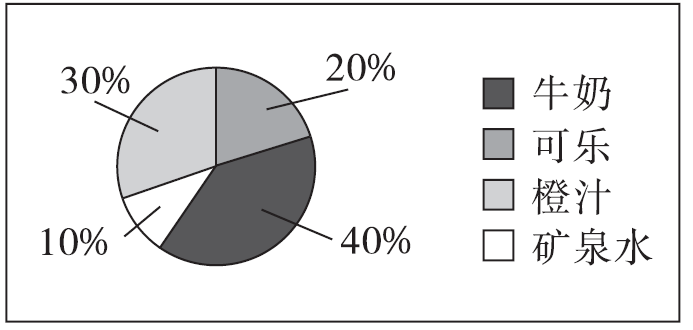 (1)最喜欢喝可乐的有8人，六(1)班共有多少人？(2)最喜欢喝牛奶的有多少人？(3)你能提出其他数学问题并解答吗？6．某次台风的大致路径如下图。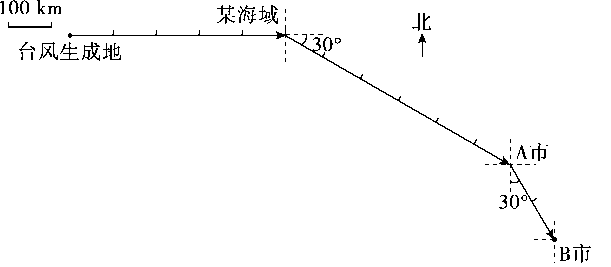 (1)根据上图完成下表。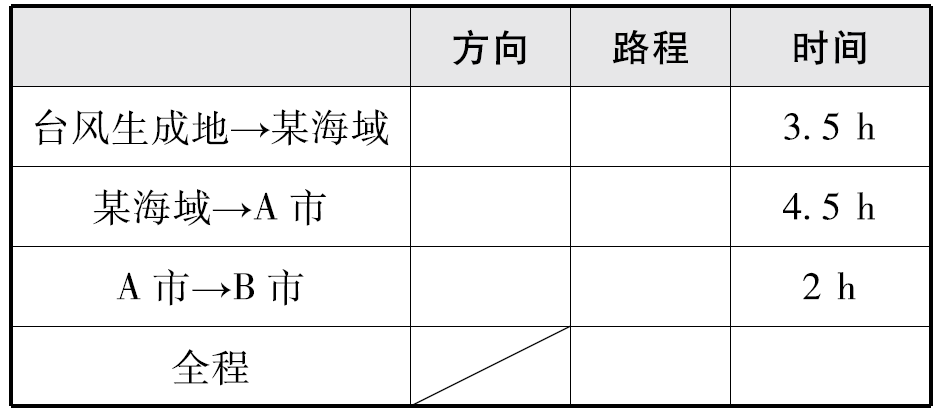  (2)本次台风从生成地到达B市的平均速度是多少？答案一、1.2　15　3.04　2．1　8　200　0.2　0.53．314　4．7.85　5．80　256．3　9　7.2　8.9.　　10.6∶5　11.50二、1.√　2.×　3.×　4.√　5.×三、1.B　2.B　3.A　4.C　5.A四、1.　　4　0　2　6　　8　　162．　×＋×＝×＝　×0.375＋÷＝×＋×＝×＝　×54＝×54－×54＝9－5＝4　12.5×0.32×25＝(12.5×0.08)×(4×25)＝1×100＝100　13×＋6÷16＝13×＋6×＝×＝×20＝　95×＝(94＋1)×＝94×＋＝3五、画图略　4÷2＝2(cm)4×4－3.14×22＝3.44(cm2)六、3×2＝6(cm)6×3÷2＝9(cm2)点拨：求阴影部分的面积时，要善于把某阴影部分“移”至与之面积相等的空白部分，并与其他阴影部分“合体”成一个新的图形，会让计算变得简单。七、1.　1200×＝1200×－1200×0.15＝400－180＝220(m)2．解：设原价是x元。(1－40%)x＝120     0.6x＝120       x＝120÷0.6       x＝2003．长：400÷2×＝120(m)宽：400÷2×＝80(m)面积：120×80＝9600(m2)4．　÷＝÷＝×24＝16(天)点拨：因为甲先单独完成，那么甲、乙两队合做这项工程的。5．(1)8÷20%＝40(人)(2)40×40%＝16(人)(3)略6．(1)正东　500 km东偏南30°　600 km南偏东30°　200 km1300 km　10 h(2)1300÷10＝130(km/h)点拨：平均速度＝总路程÷总时间。